Çİ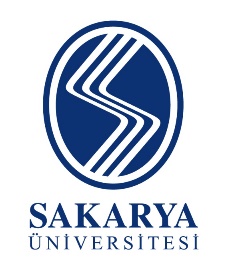 SAKARYA ÜNİVERSİTESİ TEHLİKELİ ATIK TESLİM TUTANAĞIR	Ekteki envanterde belirtilen tehlikeli atık usulüne uygun olarak   ……….  tarihinde teslim edilmiştir. EK: Envanter Formu (….. sayfa)TESLİM EDEN BİRİM: 				              			TESLİM ALAN BİRİM: Adı Soyadı :			Adı Soyadı :İmza	       :										İmza            :